                        «Героям посвящается»          В Феврале месяце проходят мероприятия, посвященные юным героям-антифашистам, которые вставали на защиту нашей Родины в годы ВОВ.Основная цель и задача данного мероприятия: военно-патриотическое воспитание, сохранение памяти о погибших, а также привлечение внимания антифашисткой тематике.Так 7 февраля в СДК села Красный Восход прошел познавательный час, посвященный юным героям- антифашистам. На мероприятии присутствовали ребята 9 б класса Красновосходской СОШ. (классный руководитель Омарова Наида Рамазановна. Была подготовлена выставка с фотографиями юных героев «А память священна».Ведущими  было много рассказано ребятам о героизме мальчиков и девочек, которые уходили на фронт вместе со взрослыми. Они погибали за свободу, равенство и счастье людей. Как юные герои шли бесстрашно и отважно на защиту нашей Родины.  Рассказано и о подвиге героев- молодогвардейцев, которым было присвоено звание Героя Советского Союза, и что среди отдавших жизнь, были и наши земляки — это Клара Солоненко. В ее честь в городе Кизляр названа улица. Как мужественно воевала  отважная девочка  в 15 лет разведчицей и награждена медалью «За отвагу», и «Орденом Славы» третьей степени. Данное мероприятие дало понять ребятам,  что они должны учиться, как эти герои,  верности, беззаветной любви к Родине, мужеству и стойкости, чтобы быть достойным памяти своих юных сверстников.Директор СДК Салазова А.А.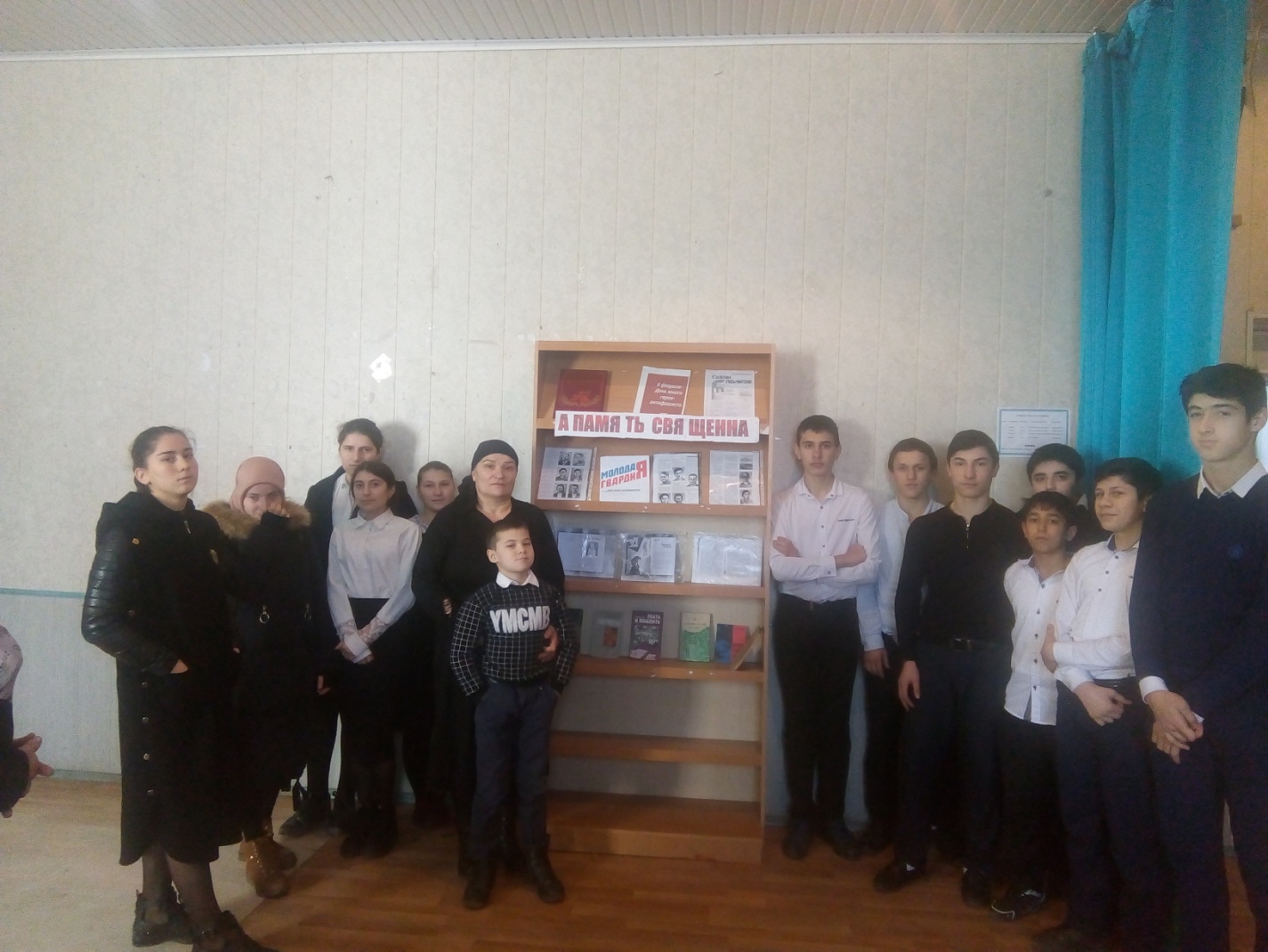 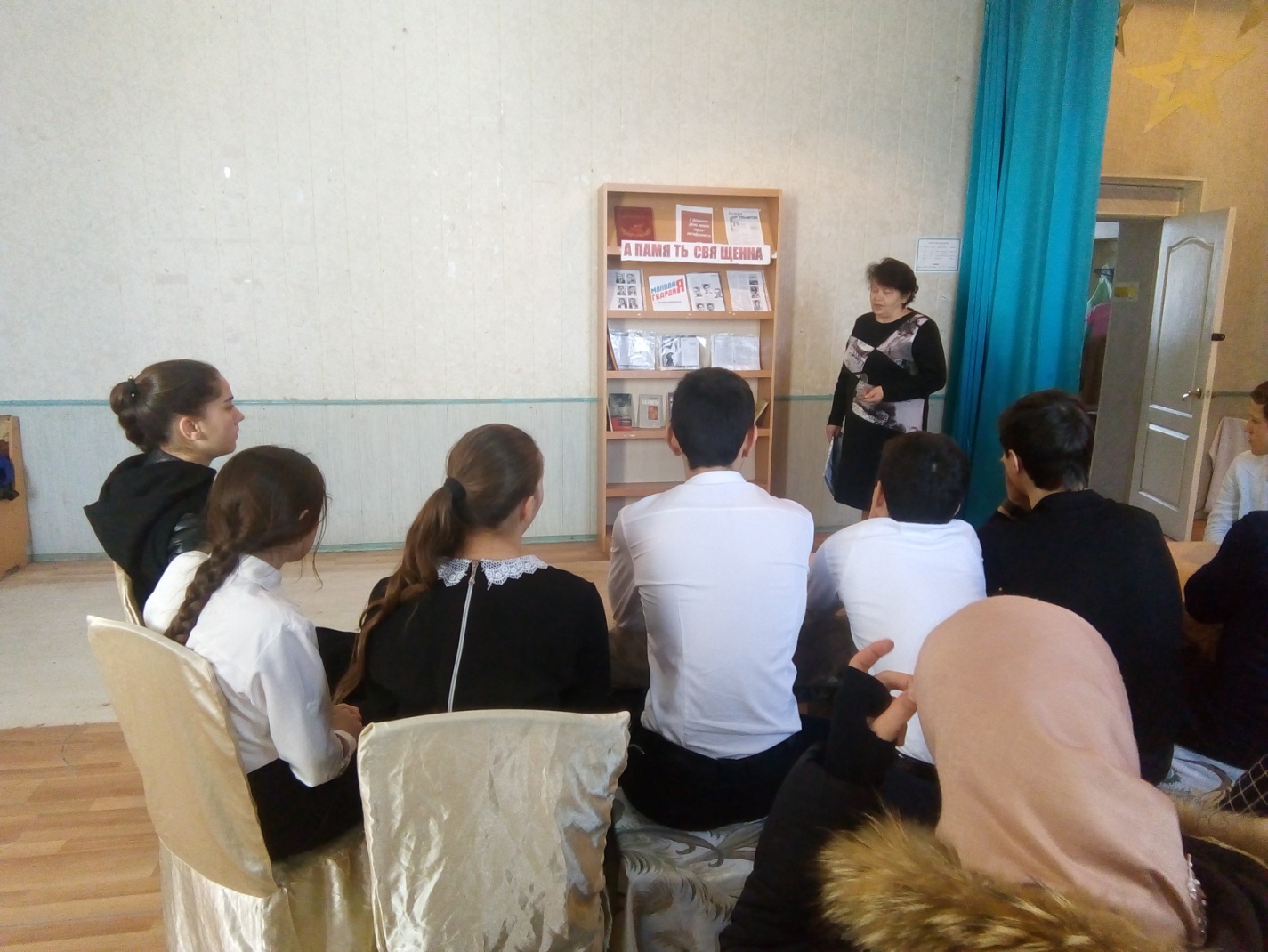 